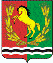 АДМИНИСТРАЦИЯМУНИЦИПАЛЬНОГО ОБРАЗОВАНИЯ РЯЗАНОВСКИЙ СЕЛЬСОВЕТ
АСЕКЕЕВСКОГО РАЙОНА ОРЕНБУРГСКОЙ ОБЛАСТИПОСТАНОВЛЕНИЕ ===========================================================09.02.2022                                   с. Рязановка                                             № 12-пОб отмене постановления администрации от 27.05.2021 № 24-п «Об утверждении реестра мест (площадок) накопления твердых коммунальных отходов в муниципальном образовании Рязановский сельсовет»На основании протеста прокурора Асекеевского района от 28.01.2022 № 07-01-2022, администрация постановляет:Постановление администрации от 27.05.2021 № 24-п «Об утверждении реестра мест (площадок) накопления твердых коммунальных отходов в муниципальном образовании Рязановский сельсовет» отменить.Настоящее постановление вступает в силу после его подписания.Глава муниципального образования                                             А.В. БрусиловРазослано: прокурору района, в дело, на сайт администрации